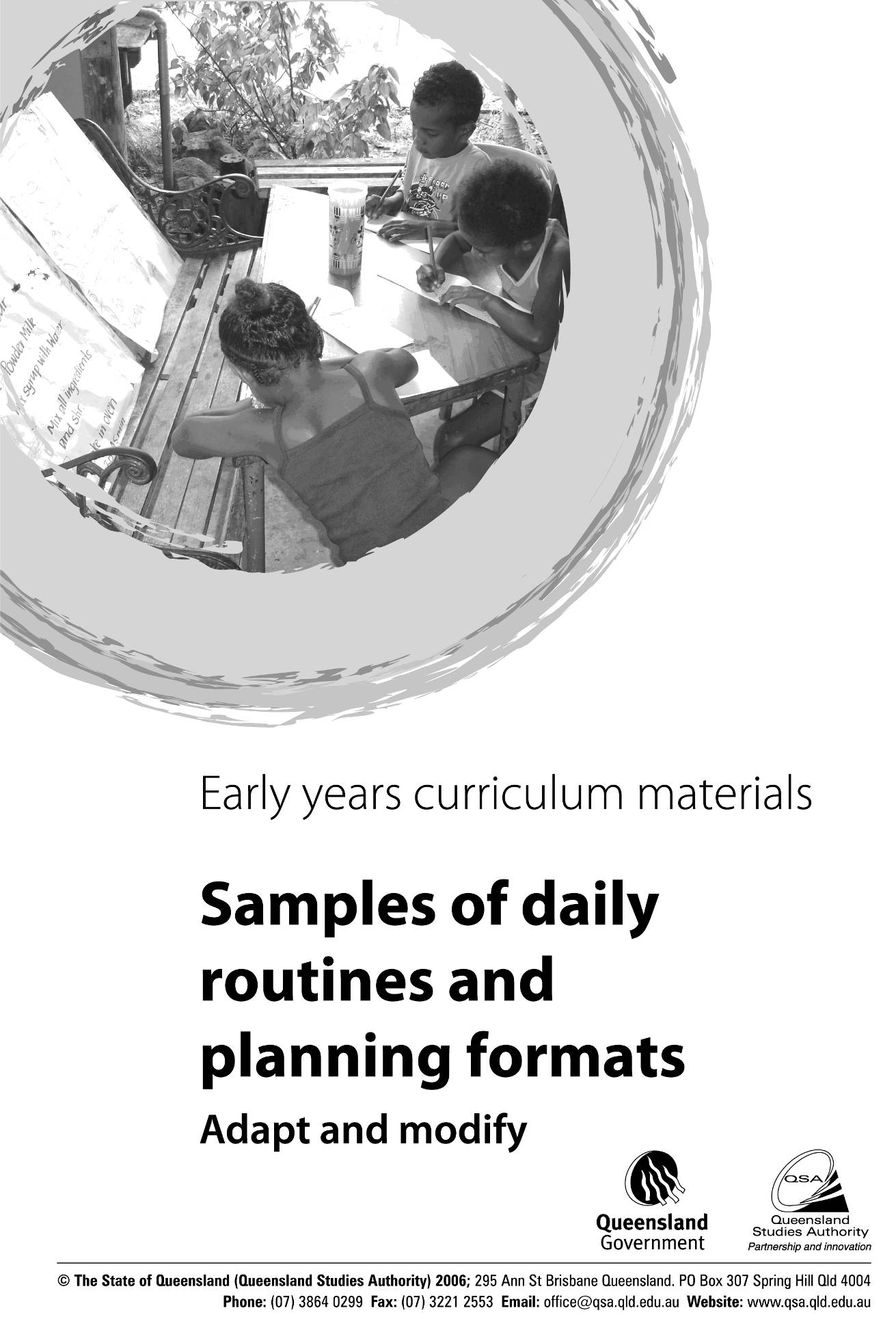 This support material includes samples of daily routines and planning formats. Included in the samples are a daily routine and weekly plan for a multiage P-3 at Ashwell State School provided by Maree Frederickson. Samples of daily routinesThis support material contains three examples of daily routines that teachers could use across a year in a prep setting. The examples will help teachers and administrators to reflect on many complex issues, such as:How does a typical day of a Prep Year gradually change as the year progresses?How is time managed to ensure that children experience both outdoor and indoor experiences?How can you ensure that the day remains flexible so that children’s shifting interests and ideas are incorporated into the learning program?How can you manage time to balance longer periods of active learning with routines such as meal breaks, rest/relaxation/quiet activities, and shorter periods of time for small and large group learning opportunities?How can you use teacher-aide time most effectively — interacting with children, helping with the preparation of materials and cleaning up after active outdoor or indoor learning sessions?What other staff could help with setting-up or packing away heavy outdoor equipment if the teacher aide starts after ? Are there groups of children (e.g. after/before school care or older students) who could support the program by cleaning paint pots, paint brushes or setting up resources for the next day?How can you incorporate specialist lessons in ways that are meaningful to children and connected to the Prep Year curriculum?How can you manage non-contact/teacher-release time?How can you manage staff to ensure that the teacher and teacher aide have meal breaks?How can you ensure adequate safety and supervision during outdoor play?How can you manage the day when the Prep Year class needs to share the playground space with other year levels?How can you manage the day when toilet facilities for adults and children are external to the classroom?The examples highlight the:importance of active “hands-on” learning that engages children emotionally, socially, intellectually and physically rather than formal, teacher-directed learning that requires children to be passive learnersgradual shift from a stronger focus on child-initiated play-based learning, to a program that also includes teacher-child negotiated learning, and teacher-initiated focused learning and teachingneed to consider safety and supervision need to incorporate all five contexts for learning and development importance of allocating longer blocks of time for active play-based learning, real-life situations and investigations, and shorter amounts of time for focused learning and teaching involving small or larger groups.need to work collaboratively with partners from the school staff (grounds support staff, other teachers, etc.), parents/ carers and teacher aides to ensure that the outdoor and indoor areas are set up and cleaned up during the day, and teacher aides spend the majority of their time interacting with children.In the following examples, it is assumed that the teacher aide arrives at  and stays for 3 hours until  (shaded time on daily routine). In some settings, the teacher aide may start before the children arrive, or the teacher aide may start later in the day for example . In order to make the best use of teacher-aide time, the teacher aide may change work hours during the year or across a week, depending on specialist lessons or other school events. Lunchtime arrangements are flexible. Some teachers begin with lunch in the classroom at the start of the school year, and gradually integrate with others as the year progresses. In small schools, Preparatory Year children are part of the whole school program.DAILY ROUTINE 1DAILY ROUTINE 2DAILY ROUTINE 3Daily and weekly planning formats: SamplesThese samples, or starting points, can be adapted and changed by teachers. The samples are based on the same assumptions as the sample daily routines. In some formats, there is an assumption that the teacher aide is working from .The formats are designed to allow the teacher to document learning in a range of contexts including:play, real-life situations and investigations that occur in the outdoor and indoor environmentstransitions and routinessmall- and whole-group focused learning and teaching.The formats also allow teachers to record:individual plansplanning for how adults will support childrenpartnerships information, e.g. meetings with parents, colleagues, newsletters or plans for the teacher aidereflection on the curriculum and practice.The formats allow teachers to record learning that is teacher-initiated and “pre-planned”, as well as learning that occurs through child-initiated, spontaneous and negotiated learning, and is recorded after it has occurred.The daily planning format relates to the second (middle) sample of a daily routine presented on the A3 sheet. This daily planning format would suit teachers who prefer to organise their documentation using a daily routine.The weekly planning format would allow a teacher to see “at a glance” the whole week. This can be useful when experiences such as small group learning or play experiences are repeated or extended across the week.EXAMPLE PLAN 2: WEEKLY PLAN – INDOOR AND OUTDOOR EXPERIENCES								Weekly plan: Focused learning and teaching — whole group experiencesWeekly plan: Small group teacher-initiated focused learning and teaching or negotiated indoor activitiesActivities may be teacher planned/ child-teacher negotiated and include child choice or be teacher-initiated open-ended tasks. Children may complete some or all tasks and may rotate to complete one task each day over 5 days. Activities may be planned for all or some groups of children Partnerships informationReflectionsExample Plan 3 for a multiage settingThe following planning format was used in a Prep-2 Multi-Age group at . It was developed as a way of tracking and recording learning experiences, the curriculum and the use of the contexts for learning. Contexts for learning are coded as CL and Early Learning Areas are coded as LA.MondayTuesdayWednesdayThursdayFridayExample Plan 4: Sample Unit Plan Prep – 3The following sample was used for the multi-age group at :TimeDescription9.00Informal group sessionMay include: story, sharing experiences, discussing plans for the dayAllows time for:Teacher aide who starts at 9.00am to prepare materials, e.g. art materialsParents, if available may to read with individual/pairs of children.9.20Outdoor experiences including obstacle course, ball activities, swinging, sand play, water play and dramatic playSelf selected open-ended experiencesChild-initiated and negotiated tasksArts experiences may be planned while the teacher aide is available to assist with cleaning up and preparationPE specialist lesson may be arranged once a weekPerceptual motor program for small groups.10.20Toilet visit and prepare for morning tea10.30Morning tea with preparatory year class (Morning tea is part of the curriculum and promotes language and social development and discussions about the world.)Teacher and aide relieved for 10-minute break and the school provides a teacher to work with the preparatory year group.As children finish morning tea, they engage in quiet reading.10.50Planning and negotiating experiences11.00Indoor experiencesCombinations of child-initiated, teacher-child negotiated and teacher-initiated play-based experiences, real-life experiences and investigations.Focused learning and teaching is predominantly embedded in play, real-life experiences and investigations.Teacher aide and teacher interact with children in experiences to support, challenge and make learning explicit.12.00Music and movement experiences Teacher aide leaves at .Specialist music lesson once a week.12.20Toilet visit and prepare for lunch12.30Lunch in preparatory year classroom is an integrated part of the curriculum and a time for promoting language and social development and discussions about the world. Preparatory year teacher is relieved by primary teacher for lunch break (30 minutes). The replacement teacher interacts with children to support discussions and learning.1.00Whole group story or language focus learning situation with preparatory year teacher.Note: the experiences between 1.00 and  may be rearranged to allow for a library specialist lesson (once a week).1.30Quiet activities which should also allow time for rest or relaxation (as required by individual children)These may include:quiet music and reading timerelaxation experiencesquiet activities, e.g. threading, story tapes, drawing and playing with writing.As the year progresses, children gradually move from limited choice of quiet activities to choice of self-selected activities, project work and negotiated tasks.Pack-up time1.30Quiet activities which should also allow time for rest or relaxation (as required by individual children)These may include:quiet music and reading timerelaxation experiencesquiet activities, e.g. threading, story tapes, drawing and playing with writing.As the year progresses, children gradually move from limited choice of quiet activities to choice of self-selected activities, project work and negotiated tasks.Pack-up time2.50Prepare for going home.3.00Informal discussions with families as children leave.TimeDescription9.00Focused learning and teaching: may be small or whole groupGradually move from self-selected small group tasks to smaller selection of teacher-initiated but open-ended “hands-on” interactive activities. Teacher-aide time and possibly parent helpers would allow this time to include work with computers, and supported time with adults working with children on projects or negotiated activities, e.g. developing materials (menus, plans, maps) to be used in indoor or outdoor play.Whole-group experiences may include modelled writing, shared book or numeracy experiences.Allow time to tidy up tables, etc. before moving outside.9.30Outdoor experiences may include:combinations of child-initiated experiences using obstacle course, ball activities, swinging, sand play, water play and dramatic playteacher-introduced games and activitiesteacher-initiated arts experiences (while teacher aide is available)perceptual motor programspecialist PE lesson.10.20Toilet visit and prepare for morning tea.10.30Morning tea with preparatory year class (Morning tea is part of the curriculum and promotes language and social development and discussions about the world.)Teacher and aide relieved for 10-minute break and the school provides a teacher to work with the preparatory year group.As children finish morning tea they engage in quiet reading.10.50Planning and exploring ways to represent plans for indoor experiences11.00Indoor experiencesChildren may engage in a teacher-initiated open-ended task for a short period.Children also have time to self-select and engage in negotiated project work/experiences and child-initiated, play-based experiences, real-life experiences and investigations.Teacher aide and teacher interact with children to support, challenge and make learning explicit.12.00Music and movement experiences Teacher aide leaves at .Specialist music lesson once a week.12.20Toilet visit and prepare for lunch.12.30Lunch in preparatory year classroom is a part of the curriculum and a time for promoting language and social development and discussions about the world. Preparatory year teacher is relieved by primary teacher for lunch break (30 minutes). The replacement teacher interacts with children to support discussions and learning.1.00Literacy-focused learning and teaching with preparatory year teacher.Experiences may include:shared readingmodelled writingjointly constructing texts to be used in other experiences.Note: The experiences between 1.00 and  may be rearranged to allow for a library specialist lesson (once a week).1.20Writing and drawingChildren draw and explore early forms of writing to communicate ideas to others (peers and adults). Adult/s provide support by scribing, helping children to use current knowledge about letters and sounds, and drawing attention to new symbols and ideas about writing and representing.1.50Indoor negotiated experiences that may include:cross-curriculum project worknegotiated play experiences – dramatic playArts projectsworking with computerssmall group construction experiencesself-selection of games and puzzles, etc.2.50Prepare for going home.3.00Informal discussions with families as children leave.TimeDescription9.00Small group focused learning and teaching (with teacher, t/aide, parents)Children may complete one of five teacher-planned or teacher-child negotiated activities (one per day), involving combinations of literacy experiences, including games and interactive “hands-on” activities with specific learning focuses. Experiences may include contributing to a class innovation on a familiar text, fine motor/pre-handwriting experiences, small group reading experiences, writing related to children’s project work or preparing materials for use in child-initiated/negotiated activities.Children “share” in a large group what they have discovered/learnt or problems that arose.9.40Outdoor experiences (Children may start visiting and/or interacting with some groups of primary children or use other outdoor facilities available in the school grounds.) Combinations of child-initiated and negotiated experiences. Teacher-introduced games and activities, including playground games children play during lunch hours in Year 1.Teacher-initiated arts experiences while the teacher aide is available.Perceptual motor program and/or specialist PE lesson.10.20Toilet visit and prepare for morning tea.10.30Morning tea with preparatory year class. May involve visiting Year 1 children. Teacher and aide relieved for 10-minute break and the school provides a teacher to work with the preparatory year group.As children finish morning tea, they may join in games with Year 1 children with assistance from the teacher. 10.50Planning, negotiating and representing plans for indoor experiences 11.00Numeracy-focused learning and teaching experiences.  Whole group (15 minutes) and small group (30 minutes) plus sharing time.Children may complete one of five activities (one per day). Activities may involve combinations of numeracy experiences, including games, investigations and interactive “hands-on” activities with specific learning focuses related to patterning, counting, measuring, finding ways to represent mathematical ideas.Children “share” in a large group what they have discovered/learnt or problems that arose.12.00Music and movement experiencesTeacher aide leaves at .Specialist Music lesson once a week.12.20Toilet visit and prepare for lunch12.30Lunch in preparatory year classroom is a part of the curriculum and a time for promoting language and social development and discussions about the world. Preparatory year teacher is relieved by primary teacher for lunch break (30 minutes). The replacement teacher interacts with children to support discussions and learning.1.00Literacy focused learning and teaching with preparatory year teacher.Experiences may include:shared readingmodelled writingjointly constructing texts to be used in other experiences.Note: The experiences between 1.00 and  may be rearranged to allow for a library specialist lesson (once a week).1.30Writing and drawingMay involve responding to literacy-focused learning and teaching, or children may continue with own writing/drawing, working individually, in pairs or small groups. All forms of representing ideas are accepted — drawing (with increasing detail) diagrams, talking, roleplay, alphabetic and phonetic writing, dictating, co-constructing text, with adult support.2.00Indoor negotiated experiences that may include:cross-curriculum project worknegotiated or self-selected play experiences, real-life situations and investigations— dramatic play, construction, games, puzzles, arts experiences, science explorationsworking with computerssmall group construction experiences.2.50Prepare for going home.3.00Informal discussions with families as children leave.EXAMPLE PLAN 1                                                                                page 1 of 3EXAMPLE PLAN 1                                                                                page 1 of 3EXAMPLE PLAN 1                                                                                page 1 of 3TimeExperiencesFollow-up and individual plansPrior to Set up outdoor area with help from primary staff to lift boards, ladders, etc.Focused learning and teachingSmall groups Mon, Wed, FriWhole group: Tues, Thurs (Teacher aide starts .)Record experiences and how adults will support learning.Outdoor experiencesRecord experiences and how adults will support learning.Include records of child-initiated and spontaneous activities.TransitionToilet visit and prepare for morning tea.Record transition experiences or details of routines.Toilet visit and prepare for morning tea.Record transition experiences or details of routines.Morning tea Transition: Quiet readingToilet visit and prepare for morning tea.Record transition experiences or details of routines.Toilet visit and prepare for morning tea.Record transition experiences or details of routines.Planning and exploring ways to represent plans for indoor experiencesIndoor experiencesRecord experiences and how adults will support learning.Include records of child-initiated and spontaneous activities.EXAMPLE PLAN 1 (cont.)                                                                    page 2 of 3EXAMPLE PLAN 1 (cont.)                                                                    page 2 of 3EXAMPLE PLAN 1 (cont.)                                                                    page 2 of 3Music and movement experiences Teacher aide leaves at Specialist Music lesson once a weekRecord experiences and how adults will support learning.TransitionToilet visit and prepare for lunch.Record transition experiences or details of routines.Toilet visit and prepare for lunch.Record transition experiences or details of routines.Lunch in Preparatory Year classroom.Preparatory Year  teacher is relieved for lunch break (30 minutes).Toilet visit and prepare for morning tea.Record transition experiences or details of routines.Toilet visit and prepare for morning tea.Record transition experiences or details of routines.TimeExperiencesFollow-up and individual plansLiteracy-focused learning and teaching (Whole group)Record experiences and how adults will support learning.Writing and drawing explorationsRecord experiences and how adults will support learning.Include records of child-initiated and spontaneous activities.EXAMPLE PLAN 1 (cont.)                                                                    page 3 of 3EXAMPLE PLAN 1 (cont.)                                                                    page 3 of 3EXAMPLE PLAN 1 (cont.)                                                                    page 3 of 3Indoor negotiated experiences Record experiences and how adults will support learning.Include records of child-initiated and spontaneous activities.Prepare for going home.Record transition experiences or details of routinesPrepare for going home.Record transition experiences or details of routinesInformal discussions with families as children leave.Informal discussions with families as children leave.Partnerships informationRecord information about interactions, meetings with various partners, e.g. newsletters, staff meetings or meetings with specialist personnel.Record information about interactions, meetings with various partners, e.g. newsletters, staff meetings or meetings with specialist personnel.ReflectionsUnderstandings about childrenPartnershipsLearning environmentsContexts for learningWhat children are learningDecision makingTeacher roles/ interactions/ self reflectionMondayTuesdayWednesdayThursdayFriday                      page 1 of 4Outdoor: Teacher-initiatedOutdoor: Teacher-initiatedOutdoor: Teacher-initiatedOutdoor: Teacher-initiatedOutdoor: Teacher-initiatedOutdoor: Child-initiated spontaneous, negotiated Outdoor: Child-initiated spontaneous, negotiatedOutdoor: Child-initiated spontaneous, negotiatedOutdoor: Child-initiated spontaneous, negotiated Outdoor: Child-initiated spontaneous, negotiatedIndividual planningIndividual planningIndividual planningIndividual planningIndividual planningAdult supportAdult supportAdult supportAdult supportAdult supportMondayTuesdayWednesdayThursdayFriday                      page 2 of 4Indoor: Teacher-initiatedIndoor: Teacher-initiatedIndoor: Teacher-initiatedIndoor: Teacher-initiatedIndoor: Teacher-initiatedIndoor: Child-initiated spontaneous, negotiatedIndoor: Child-initiated spontaneous, negotiatedIndoor: Child-initiated spontaneous, negotiatedIndoor: Child-initiated spontaneous, negotiatedIndoor: Child-initiated spontaneous, negotiatedMondayTuesdayWednesdayThursdayFriday                    page 3 of 4Individual planningIndividual planningIndividual planningIndividual planningIndividual planningAdult supportAdult supportAdult supportAdult supportAdult supportMondayTuesdayWednesdayThursdayFriday                 page 4 of 4Group focus 1:Group focus 1:Group focus 1:Group focus 1:Group focus 1:Group focus 2:Group focus 2:Group focus 2:Group focus 2:Group focus 2:Group focus 3:Group focus 3:Group focus 3:Group focus 3:Group focus 3::::Transitions and routines:Transitions and routines:Transitions and routinesTransitions and routinesTransitions and routinesMondayTuesdayWednesdayThursdayFriday                  page 1 of 3Small group 1: Activity 1Small group1: Activity 2Small group 1: Activity 3Small group1: Activity 4Small group 1: Activity 5Focus:Activity description:Children:Adult support:Focus:Activity description:Children:Adult support:Focus:Activity description:Children:Adult support:Focus:Activity description:Children:Adult support:Focus:Activity description:Children:Adult support:MondayTuesdayWednesdayThursdayFriday                  page 2 of 3Small group 2: Activity 1Small group 2: Activity 2Small group 2: Activity 3Small group 2: Activity 4Small group 2: Activity 5Focus: Activity description:Children:Adult support:Focus: Activity description:Children:Adult support:Focus: Activity description:Children:Adult support:Focus: Activity description:Children:Adult support:Focus: Activity description:Children:Adult support:MondayMondayTuesdayTuesdayWednesdayWednesdayThursdayThursdayFriday                      page 3 of 3Friday                      page 3 of 3Understandings about childrenPartnershipsLearning environmentsContexts for learningWhat children are learningDecision makingTeacher roles/interactions/self reflectionOtherPrepYr 1Yr2P12Carpet TimeOutdoor PlayMathsCL4 LA1 CL1CL3LA2LA4LA5CL4 LA1 CL1CL3LA2LA4LA5CL4 LA1 CL1CL3CL5LA3SnackSnackSnackSnackSnackSnackOutdoor PlayMathsMathsCL1CL3LA2LA3CL1CL3CL5LA3CL1CL3CL5LA3LunchLunchLunchLunchLunchLunchIndoor PlaySharingLanguageLanguageCL1CL2CL3LA1LA4CL2LA1CL2CL5LA1LA4CL2LA1CL2CL5LA1LA4CL2LA1Afternoon TeaAfternoon TeaAfternoon TeaAfternoon TeaAfternoon TeaAfternoon TeaRead and RestAfternoon Activities1.2.3.4.5.Carpet TimeCL2LA1CL1CL2CL3CL4LA2LA5CL4LA5CL2LA1CL1CL2CL3CL4LA2LA5CL4LA5CL2LA1CL1CL2CL3CL4LA2LA5CL4LA5PrepYr 1Yr2P12 Carpet TimeOutdoor PlayWriting Support                        MathsLA4 CL1CL1CL3LA2LA4LA5LA4 CL1CL1CL3LA2LA4LA5LA4 CL1CL5LA1CL5LA3SnackOutdoor PlayMathsMaths             Writing SupportCL1CL3LA2LA4LA5CL1CL3CL5LA3CL5LA1CL5LA1 LunchSharingIndoor PlayLanguageLanguageCL2LA1CL1CL2CL3LA1LA5CL2LA1CL2CL5LA1LA5CL2LA1CL2CL5LA1LA5Afternoon TeaRead and RestAfternoon Activities1.2.3.4.5.Carpet TimeCL2LA1CL1CL2CL3CL4LA2LA5CL4LA5CL2LA1CL1CL2CL3CL4LA2LA5CL4LA5CL2LA1CL1CL2CL3CL4LA2LA5CL4LA5PrepYr 1Yr2P12Carpet TimeOutdoor PlayMathsCL4 LA1 CL1CL3LA2LA4CL4 LA1 CL1CL3LA2LA4CL4 LA1 CL1CL3CL5LA3 SnackOutdoor PlayMathsMathsCL1CL3LA2LA4CL1CL3CL5LA3CL1CL3CL5LA3 LunchSharingIndoor PlayLanguageLanguageCL2LA1CL1CL2CL3LA1LA3LA4CL2LA1CL2CL5LA1LA4CL2LA1CL2CL5LA1LA4Afternoon TeaRead and RestAfternoon Activities1.2.3.4.5.Carpet TimeCL2LA1CL1CL2CL3CL4LA2LA5CL4LA5CL2LA1CL1CL2CL3CL4LA2LA5CL4LA5CL2LA1CL1CL2CL3CL4LA2LA5CL4LA5PrepYr 1Yr2P12Carpet TimeOutdoor PlayMathsCL4 LA1 CL1CL3LA2LA4CL4 LA1 CL1CL3LA2LA4CL4 LA1 CL1CL3CL5LA3SnackOutdoor PlayMathsMathsCL1CL3LA2LA4CL1CL3CL5LA3CL1CL3CL5LA3 LunchSharingIndoor PlayMusicLanguageLanguageCL2LA1CL1CL2CL3LA1LA3LA4CL5LA2CL2LA1CL2CL5LA1LA4CL5LA2CL2LA1CL2CL5LA1LA4CL5LA2Afternoon TeaRead and RestAfternoon Activities1.2.3.4.5.Carpet TimeCL2LA1CL1CL2CL3CL4LA2LA5CL4LA5CL2LA1CL1CL2CL3CL4LA2LA5CL4LA5CL2LA1CL1CL2CL3CL4LA2LA5CL4LA5PrepYr 1Yr2P12Carpet TimeOutdoor PlayCL4 LA1 CL1CL3LA2LA4CL4 LA1 CL1CL3LA2LA4CL4 LA1 CL1CL3LA2LA4SnackPhysical EducationCL1CL4CL5LA4CL1CL4CL5LA4CL1CL4CL5LA4 LunchIndoor PlayIndoor PlaySharingMaths Assessment TaskCL1CL2CL3LA1LA3CL2LA1CL5LA3CL1CL2CL3LA1LA3CL2LA1CL5LA3CL1CL2CL3LA1LA3CL2LA1Afternoon TeaRead and RestAfternoon Activities1.2.3.4.5.Carpet TimeCL2LA1CL1CL2CL3CL4LA2LA5CL4LA5CL2LA1CL1CL2CL3CL4LA2LA5CL4LA5CL2LA1CL1CL2CL3CL4LA2LA5CL4LA5Integrated Unit PlanIntegrated Unit PlanContext“Frogs-Well”Context“Frogs-Well”Host Key Learning AreaEnglish/ScienceHost Key Learning AreaEnglish/SciencePrep, Year 1, 2 & 3Prep, Year 1, 2 & 3Prep, Year 1, 2 & 3Unit 1Term 1 - 2005Unit 1Term 1 - 2005Context“Frogs-Well”Context“Frogs-Well”Host Key Learning AreaEnglish/ScienceHost Key Learning AreaEnglish/SciencePrep, Year 1, 2 & 3Prep, Year 1, 2 & 3Prep, Year 1, 2 & 3Unit OverviewThe children will participate in a study of the environment focusing on an in-depth study of frogs.  With the assistance of community groups, our class will endeavour to create a “Frogs-Well” area at school incorporating a frog pond, dry river bed and performance deck.  Creating Contexts for Learning and DevelopmentWithin the early learning environment five main contexts for learning and development have been created.  The five contexts areplayreal-life situationsinvestigationsroutines and transitionsfocused learning and teachingChildren have opportunity to learn within each of the five contexts in both indoor and outdoor environments. A balanced curriculum provides opportunities for children to participate in all five contexts for learning on a daily basis, and for long blocks of time. Children are likely to shift between contexts as learning progresses. Learning within these contexts may arise spontaneously, or be child or adult-initiated. Learnings will reflect the children’s emerging and changing ideas, interests and preferences, as well as their cultural and social backgrounds.Unit OverviewThe children will participate in a study of the environment focusing on an in-depth study of frogs.  With the assistance of community groups, our class will endeavour to create a “Frogs-Well” area at school incorporating a frog pond, dry river bed and performance deck.  Creating Contexts for Learning and DevelopmentWithin the early learning environment five main contexts for learning and development have been created.  The five contexts areplayreal-life situationsinvestigationsroutines and transitionsfocused learning and teachingChildren have opportunity to learn within each of the five contexts in both indoor and outdoor environments. A balanced curriculum provides opportunities for children to participate in all five contexts for learning on a daily basis, and for long blocks of time. Children are likely to shift between contexts as learning progresses. Learning within these contexts may arise spontaneously, or be child or adult-initiated. Learnings will reflect the children’s emerging and changing ideas, interests and preferences, as well as their cultural and social backgrounds.Unit OverviewThe children will participate in a study of the environment focusing on an in-depth study of frogs.  With the assistance of community groups, our class will endeavour to create a “Frogs-Well” area at school incorporating a frog pond, dry river bed and performance deck.  Creating Contexts for Learning and DevelopmentWithin the early learning environment five main contexts for learning and development have been created.  The five contexts areplayreal-life situationsinvestigationsroutines and transitionsfocused learning and teachingChildren have opportunity to learn within each of the five contexts in both indoor and outdoor environments. A balanced curriculum provides opportunities for children to participate in all five contexts for learning on a daily basis, and for long blocks of time. Children are likely to shift between contexts as learning progresses. Learning within these contexts may arise spontaneously, or be child or adult-initiated. Learnings will reflect the children’s emerging and changing ideas, interests and preferences, as well as their cultural and social backgrounds.Unit OverviewThe children will participate in a study of the environment focusing on an in-depth study of frogs.  With the assistance of community groups, our class will endeavour to create a “Frogs-Well” area at school incorporating a frog pond, dry river bed and performance deck.  Creating Contexts for Learning and DevelopmentWithin the early learning environment five main contexts for learning and development have been created.  The five contexts areplayreal-life situationsinvestigationsroutines and transitionsfocused learning and teachingChildren have opportunity to learn within each of the five contexts in both indoor and outdoor environments. A balanced curriculum provides opportunities for children to participate in all five contexts for learning on a daily basis, and for long blocks of time. Children are likely to shift between contexts as learning progresses. Learning within these contexts may arise spontaneously, or be child or adult-initiated. Learnings will reflect the children’s emerging and changing ideas, interests and preferences, as well as their cultural and social backgrounds.Unit OverviewThe children will participate in a study of the environment focusing on an in-depth study of frogs.  With the assistance of community groups, our class will endeavour to create a “Frogs-Well” area at school incorporating a frog pond, dry river bed and performance deck.  Creating Contexts for Learning and DevelopmentWithin the early learning environment five main contexts for learning and development have been created.  The five contexts areplayreal-life situationsinvestigationsroutines and transitionsfocused learning and teachingChildren have opportunity to learn within each of the five contexts in both indoor and outdoor environments. A balanced curriculum provides opportunities for children to participate in all five contexts for learning on a daily basis, and for long blocks of time. Children are likely to shift between contexts as learning progresses. Learning within these contexts may arise spontaneously, or be child or adult-initiated. Learnings will reflect the children’s emerging and changing ideas, interests and preferences, as well as their cultural and social backgrounds.Unit OverviewThe children will participate in a study of the environment focusing on an in-depth study of frogs.  With the assistance of community groups, our class will endeavour to create a “Frogs-Well” area at school incorporating a frog pond, dry river bed and performance deck.  Creating Contexts for Learning and DevelopmentWithin the early learning environment five main contexts for learning and development have been created.  The five contexts areplayreal-life situationsinvestigationsroutines and transitionsfocused learning and teachingChildren have opportunity to learn within each of the five contexts in both indoor and outdoor environments. A balanced curriculum provides opportunities for children to participate in all five contexts for learning on a daily basis, and for long blocks of time. Children are likely to shift between contexts as learning progresses. Learning within these contexts may arise spontaneously, or be child or adult-initiated. Learnings will reflect the children’s emerging and changing ideas, interests and preferences, as well as their cultural and social backgrounds.Unit OverviewThe children will participate in a study of the environment focusing on an in-depth study of frogs.  With the assistance of community groups, our class will endeavour to create a “Frogs-Well” area at school incorporating a frog pond, dry river bed and performance deck.  Creating Contexts for Learning and DevelopmentWithin the early learning environment five main contexts for learning and development have been created.  The five contexts areplayreal-life situationsinvestigationsroutines and transitionsfocused learning and teachingChildren have opportunity to learn within each of the five contexts in both indoor and outdoor environments. A balanced curriculum provides opportunities for children to participate in all five contexts for learning on a daily basis, and for long blocks of time. Children are likely to shift between contexts as learning progresses. Learning within these contexts may arise spontaneously, or be child or adult-initiated. Learnings will reflect the children’s emerging and changing ideas, interests and preferences, as well as their cultural and social backgrounds.Unit OverviewThe children will participate in a study of the environment focusing on an in-depth study of frogs.  With the assistance of community groups, our class will endeavour to create a “Frogs-Well” area at school incorporating a frog pond, dry river bed and performance deck.  Creating Contexts for Learning and DevelopmentWithin the early learning environment five main contexts for learning and development have been created.  The five contexts areplayreal-life situationsinvestigationsroutines and transitionsfocused learning and teachingChildren have opportunity to learn within each of the five contexts in both indoor and outdoor environments. A balanced curriculum provides opportunities for children to participate in all five contexts for learning on a daily basis, and for long blocks of time. Children are likely to shift between contexts as learning progresses. Learning within these contexts may arise spontaneously, or be child or adult-initiated. Learnings will reflect the children’s emerging and changing ideas, interests and preferences, as well as their cultural and social backgrounds.Unit OverviewThe children will participate in a study of the environment focusing on an in-depth study of frogs.  With the assistance of community groups, our class will endeavour to create a “Frogs-Well” area at school incorporating a frog pond, dry river bed and performance deck.  Creating Contexts for Learning and DevelopmentWithin the early learning environment five main contexts for learning and development have been created.  The five contexts areplayreal-life situationsinvestigationsroutines and transitionsfocused learning and teachingChildren have opportunity to learn within each of the five contexts in both indoor and outdoor environments. A balanced curriculum provides opportunities for children to participate in all five contexts for learning on a daily basis, and for long blocks of time. Children are likely to shift between contexts as learning progresses. Learning within these contexts may arise spontaneously, or be child or adult-initiated. Learnings will reflect the children’s emerging and changing ideas, interests and preferences, as well as their cultural and social backgrounds.Researching & InvestigatingResearching & InvestigatingAnalysing & Problem SolvingAnalysing & Problem SolvingPlanning & DesigningPlanning & DesigningProducing & PerformingProducing & PerformingAssessing & Disseminating I am researching and investigating when I inquire and gather information about frogs (life-cycles, diet, anatomy, varieties, habitat).I am researching and investigating when I inquire and gather information about frogs (life-cycles, diet, anatomy, varieties, habitat).I am analysing and problem solving when I decide on and develop a proposal for the school frog pond.I am analysing and problem solving when I decide on and develop a proposal for the school frog pond.I am planning and designing when I develop text and illustrations for “The Very Hungry Tadpole”, an innovation of “The Very Hungry Caterpillar”.I am planning and designing when I develop text and illustrations for “The Very Hungry Tadpole”, an innovation of “The Very Hungry Caterpillar”.I am producing and performing when I present my innovation, information report and artworks at the culminating activity.I am producing and performing when I present my innovation, information report and artworks at the culminating activity.I am assessing and disseminating when I publish and reflect upon my learning and performance this term.Supportive Classroom EnvironmentRecognition of DifferenceConnectednessMeta-languageMeta-languageAcademic EngagementInclusivityKnowledge IntegrationHigh-meta-language instruction incorporates frequent discussion about talk and writing, about how written and spoken texts work, and specific technical vocabulary and words, about  how sentences work or don’t work, about meaning structures and text structures, about meaning structures and text structures, and about how discourses and ideologies  work in speech and writingHigh-meta-language instruction incorporates frequent discussion about talk and writing, about how written and spoken texts work, and specific technical vocabulary and words, about  how sentences work or don’t work, about meaning structures and text structures, about meaning structures and text structures, and about how discourses and ideologies  work in speech and writingStudents demonstrate academic engagement when they are attentive and do the assigned work.  They show enthusiasm for their work by raising questions, contributing to group activities and helping peers. Inclusive classroom practices intentionally acknowledge, support and incorporate the diversity of students’ diverse backgrounds, experiences and abilities.Integrated school knowledge is identifiable when either explicit attempts are made to connect two or more sets of subject area knowledge, or no boundaries between subject areas are readily seen.Core Learning OutcomesScienceLL1.1 Students discuss their thinking about needs of living thingsLL1.3 Students observe and describe components of familiar environmentsLL2.1 Students look for patterns and relationships between the features of different living things and how those living things meet their needsLL2.2 Students illustrate changes that take place in the course of the lifespan of living thingsVisual ArtsVA1.1 Students make images and objects by exploring elements and conceptsVA1.2 Students visually represent and explain their experiences, feelings, ideas and observations through making images and objectsVA1.3 Students describe elements and concepts in a variety of images and objects.EnglishStudents will study narrative structure and produce an innovation of the textStudents will study generic structure of an Information Report and produce their own report using a scaffoldCore Learning OutcomesScienceLL1.1 Students discuss their thinking about needs of living thingsLL1.3 Students observe and describe components of familiar environmentsLL2.1 Students look for patterns and relationships between the features of different living things and how those living things meet their needsLL2.2 Students illustrate changes that take place in the course of the lifespan of living thingsVisual ArtsVA1.1 Students make images and objects by exploring elements and conceptsVA1.2 Students visually represent and explain their experiences, feelings, ideas and observations through making images and objectsVA1.3 Students describe elements and concepts in a variety of images and objects.EnglishStudents will study narrative structure and produce an innovation of the textStudents will study generic structure of an Information Report and produce their own report using a scaffoldCore Learning OutcomesScienceLL1.1 Students discuss their thinking about needs of living thingsLL1.3 Students observe and describe components of familiar environmentsLL2.1 Students look for patterns and relationships between the features of different living things and how those living things meet their needsLL2.2 Students illustrate changes that take place in the course of the lifespan of living thingsVisual ArtsVA1.1 Students make images and objects by exploring elements and conceptsVA1.2 Students visually represent and explain their experiences, feelings, ideas and observations through making images and objectsVA1.3 Students describe elements and concepts in a variety of images and objects.EnglishStudents will study narrative structure and produce an innovation of the textStudents will study generic structure of an Information Report and produce their own report using a scaffoldCore Learning OutcomesScienceLL1.1 Students discuss their thinking about needs of living thingsLL1.3 Students observe and describe components of familiar environmentsLL2.1 Students look for patterns and relationships between the features of different living things and how those living things meet their needsLL2.2 Students illustrate changes that take place in the course of the lifespan of living thingsVisual ArtsVA1.1 Students make images and objects by exploring elements and conceptsVA1.2 Students visually represent and explain their experiences, feelings, ideas and observations through making images and objectsVA1.3 Students describe elements and concepts in a variety of images and objects.EnglishStudents will study narrative structure and produce an innovation of the textStudents will study generic structure of an Information Report and produce their own report using a scaffoldCore Learning OutcomesScienceLL1.1 Students discuss their thinking about needs of living thingsLL1.3 Students observe and describe components of familiar environmentsLL2.1 Students look for patterns and relationships between the features of different living things and how those living things meet their needsLL2.2 Students illustrate changes that take place in the course of the lifespan of living thingsVisual ArtsVA1.1 Students make images and objects by exploring elements and conceptsVA1.2 Students visually represent and explain their experiences, feelings, ideas and observations through making images and objectsVA1.3 Students describe elements and concepts in a variety of images and objects.EnglishStudents will study narrative structure and produce an innovation of the textStudents will study generic structure of an Information Report and produce their own report using a scaffoldCulminating Activity for UnitCulminating Activity for UnitCulminating Activity for UnitCulminating Activity for UnitCulminating Activity for UnitThe culminating activity will incorporate an official opening of “Frogs-Well” frog pond along with a display of the children’s work from the term.  Children will perform a poem about frog development. Children, families and members of the wider community will be invited to attend.The culminating activity will incorporate an official opening of “Frogs-Well” frog pond along with a display of the children’s work from the term.  Children will perform a poem about frog development. Children, families and members of the wider community will be invited to attend.The culminating activity will incorporate an official opening of “Frogs-Well” frog pond along with a display of the children’s work from the term.  Children will perform a poem about frog development. Children, families and members of the wider community will be invited to attend.The culminating activity will incorporate an official opening of “Frogs-Well” frog pond along with a display of the children’s work from the term.  Children will perform a poem about frog development. Children, families and members of the wider community will be invited to attend.The culminating activity will incorporate an official opening of “Frogs-Well” frog pond along with a display of the children’s work from the term.  Children will perform a poem about frog development. Children, families and members of the wider community will be invited to attend.Language learning & communication: EnglishLanguage learning & communication: EnglishLanguage learning & communication: EnglishLanguage learning & communication: EnglishLearningsAssessmentChildren expand their oral language by:Children expand their oral language by:Children expand their oral language by:Children expand their oral language by:using spoken language for a range of purposescarpet time“information report” sharing sessionsinformal interactions with peers, teachers and other adultshome corner scientistsobservation and analysisrecorded annotationsexploring the patterns and conventions of spoken, signed or augmentative languagecarpet time“information report” sharing sessionsinformal interactions with peers, teachers and other adultshome corner scientistsobservation and analysisrecorded annotationsinteracting with peers and familiar adults using the conventions associated with formal and informal group settings, including listeningcarpet time“information report” sharing sessionsinformal interactions with peers, teachers and other adultshome corner scientistsobservation and analysisrecorded annotationsChildren become readers and viewers by:Children become readers and viewers by:Children become readers and viewers by:Children become readers and viewers by:Year 2 Diagnostic Net:  Phase Cusing emerging understandings to predict and make meanings from a variety of written, visual and multimodal textslearning support reading groups with Belinda, focusing on reading strategiesfocus reading groups with Maree focusing on  comprehension strategiesSAR programwhole-class activities related to narrative and non-narrative textsteacher modellingbuddy reading with Years home programsP.M.BenchmarkconsultationinterviewsYear 2 Net recordsChildren become writers and shapers by:Children become writers and shapers by:Children become writers and shapers by:Children become writers and shapers by:Year 2 Diagnostic Net: Writing Phase Cexperimenting with emerging understanding of written, visual and multimodal texts to communicate meaningswriting process: information reports and narrative innovationjoint  constructionscaffoldingindependent constructionplanning & reflecting booksfocused analysis (see criteria sheet)ongoing work samples: Year 2Net recordsongoing work samples: foliosActive learning processes: The Arts & TechnologyActive learning processes: The Arts & TechnologyActive learning processes: The Arts & TechnologyActive learning processes: The Arts & TechnologyLearningsAssessmentChildren generate, represent and respond to ideas, experiences and possibilities by:Children generate, represent and respond to ideas, experiences and possibilities by:Children generate, represent and respond to ideas, experiences and possibilities by:Children generate, represent and respond to ideas, experiences and possibilities by:The Arts: Visual Arts: 1.1, 1.2, 1.3experimenting with materials and processes in a variety of creative, imaginative and innovative waysspecialist music lessonsartwork: focus on collage, clay and textiles during afternoon activity rotationsinnovation and collage study “The Very Hungry Tadpole”specialist music lessonsongoing art and craft experiences including “Frog Pillows” made with assistance of Year 7observationplanning and reflecting  samplestreasure boxphotographic recordsobservationplanning and design samplestreasure boxdiscussing, respecting and responding to the qualities of their own and others’ representations, experiences and artistic works.specialist music lessonsongoing art and craft experiencesuse “Planning & Reflecting” Bookobservationfocused discussion during reflection time on Fridays planning and reflecting samplesSocial and Personal Learning: SOSESocial and Personal Learning: SOSESocial and Personal Learning: SOSESocial and Personal Learning: SOSESocial and Personal Learning: SOSESocial and Personal Learning: SOSESocial and Personal Learning: SOSESocial and Personal Learning: SOSELearningsLearningsAssessmentAssessmentChildren sustain relationships by:Children sustain relationships by:Children sustain relationships by:Children sustain relationships by:Children sustain relationships by:Children sustain relationships by:Children sustain relationships by:Children sustain relationships by:SOSE: Systems, resources and power: F.3, F.4, F.5, 1.3, 1.4, 1.5SOSE: Systems, resources and power: F.3, F.4, F.5, 1.3, 1.4, 1.5acknowledging and negotiating rights, roles and responsibilities in a range of contextsacknowledging and negotiating rights, roles and responsibilities in a range of contextsongoing engagement in roles of listener, facilitator, initiator and negotiatorcontinued focus on behaviour levels and social constructs of learning during afternoon carpet timeongoing engagement in roles of listener, facilitator, initiator and negotiatorcontinued focus on behaviour levels and social constructs of learning during afternoon carpet timeObservationChecklist: Refer to Social Construct
Level 1ObservationChecklist: Refer to Social Construct
Level 1SOSE: Systems, resources and power: F.3, F.4, F.5, 1.3, 1.4, 1.5SOSE: Systems, resources and power: F.3, F.4, F.5, 1.3, 1.4, 1.5cooperating with others in social situationsdeveloping a sense of personal identity as a capable learneracting with increasing independence and responsibility towards learning and personal organisation.cooperating with others in social situationsdeveloping a sense of personal identity as a capable learneracting with increasing independence and responsibility towards learning and personal organisation.ongoing engagement in roles of listener, facilitator, initiator and negotiatorcontinued focus on behaviour levels and social constructs of learning during afternoon carpet timeongoing engagement in roles of listener, facilitator, initiator and negotiatorcontinued focus on behaviour levels and social constructs of learning during afternoon carpet timeObservationChecklist: Refer to Social Construct
Level 1ObservationChecklist: Refer to Social Construct
Level 1Children build early understandings about diversity by:Children build early understandings about diversity by:Children build early understandings about diversity by:Children build early understandings about diversity by:Children build early understandings about diversity by:Children build early understandings about diversity by:Children build early understandings about diversity by:Children build early understandings about diversity by:investigating and communicating positively about the social and cultural practices of people in their community.investigating and communicating positively about the social and cultural practices of people in their community.conversation, discussion, play, responses to text, etc conversation, discussion, play, responses to text, etc ObservationChecklist: Refer to Social Construct
Level 1ObservationChecklist: Refer to Social Construct
Level 1Health and Physical Learning: SOSE & HPEHealth and Physical Learning: SOSE & HPEHealth and Physical Learning: SOSE & HPEHealth and Physical Learning: SOSE & HPEHealth and Physical Learning: SOSE & HPEHealth and Physical Learning: SOSE & HPEHealth and Physical Learning: SOSE & HPEHealth and Physical Learning: SOSE & HPELearningsLearningsAssessmentAssessmentChildren build a sense of their own wellbeing by:Children build a sense of their own wellbeing by:Children build a sense of their own wellbeing by:Children build a sense of their own wellbeing by:Children build a sense of their own wellbeing by:Children build a sense of their own wellbeing by:Children build a sense of their own wellbeing by:Children build a sense of their own wellbeing by:HPE: Developing concepts and skills for physical activity: F.1, F.2, F.3, 1.1, 1.2HPE: Developing concepts and skills for physical activity: F.1, F.2, F.3, 1.1, 1.2making choices about their own and others’ health and safety with increasing independencemaking choices about their own and others’ health and safety with increasing independencefine-motor activitiesgross-motor activities including “Obstacle Course Engineers”Outdoor play: PMPspecialist PE lessonstransitionsfine-motor activitiesgross-motor activities including “Obstacle Course Engineers”Outdoor play: PMPspecialist PE lessonstransitionsobservationrecorded annotationschecklistsobservationrecorded annotationschecklistsHPE: Developing concepts and skills for physical activity: F.1, F.2, F.3, 1.1, 1.2HPE: Developing concepts and skills for physical activity: F.1, F.2, F.3, 1.1, 1.2using and extending gross-motor skills when integrating movements and using equipmentusing and extending gross-motor skills when integrating movements and using equipmentfine-motor activitiesgross-motor activities including “Obstacle Course Engineers”Outdoor play: PMPspecialist PE lessonstransitionsfine-motor activitiesgross-motor activities including “Obstacle Course Engineers”Outdoor play: PMPspecialist PE lessonstransitionsobservationrecorded annotationschecklistsobservationrecorded annotationschecklistsHPE: Developing concepts and skills for physical activity: F.1, F.2, F.3, 1.1, 1.2HPE: Developing concepts and skills for physical activity: F.1, F.2, F.3, 1.1, 1.2using and extending fine-motor skills when integrating movements and manipulating equipment, tools and objectsusing and extending fine-motor skills when integrating movements and manipulating equipment, tools and objectsfine-motor activitiesgross-motor activities including “Obstacle Course Engineers”Outdoor play: PMPspecialist PE lessonstransitionsfine-motor activitiesgross-motor activities including “Obstacle Course Engineers”Outdoor play: PMPspecialist PE lessonstransitionsobservationrecorded annotationschecklistsobservationrecorded annotationschecklistsEarly mathematical understandings and active learning processes (thinking & investigating): Mathematics, Science, SOSE & TechnologyEarly mathematical understandings and active learning processes (thinking & investigating): Mathematics, Science, SOSE & TechnologyEarly mathematical understandings and active learning processes (thinking & investigating): Mathematics, Science, SOSE & TechnologyEarly mathematical understandings and active learning processes (thinking & investigating): Mathematics, Science, SOSE & TechnologyEarly mathematical understandings and active learning processes (thinking & investigating): Mathematics, Science, SOSE & TechnologyEarly mathematical understandings and active learning processes (thinking & investigating): Mathematics, Science, SOSE & TechnologyEarly mathematical understandings and active learning processes (thinking & investigating): Mathematics, Science, SOSE & TechnologyEarly mathematical understandings and active learning processes (thinking & investigating): Mathematics, Science, SOSE & TechnologyEarly mathematical understandings and active learning processes (thinking & investigating): Mathematics, Science, SOSE & TechnologyLearningsLearningsAssessmentAssessmentAssessmentChildren think and enquire by:Children think and enquire by:Children think and enquire by:Children think and enquire by:Children think and enquire by:Children think and enquire by:Children think and enquire by:Children think and enquire by:Children think and enquire by:generating and discussing ideas and plans and solving problemsgenerating and discussing ideas and plans and solving problemsFrog pond planningProblem-solving sessions Everyday child-centred problem solvingMorning carpet sessionFrog pond planningProblem-solving sessions Everyday child-centred problem solvingMorning carpet session“Planning & reflecting” samplesObservation“Planning & reflecting” samplesObservation“Planning & reflecting” samplesObservationChildren build early mathematical understandings in patterns, number, space, measurement and chance and data by:Children build early mathematical understandings in patterns, number, space, measurement and chance and data by:Children build early mathematical understandings in patterns, number, space, measurement and chance and data by:Children build early mathematical understandings in patterns, number, space, measurement and chance and data by:Children build early mathematical understandings in patterns, number, space, measurement and chance and data by:Children build early mathematical understandings in patterns, number, space, measurement and chance and data by:Children build early mathematical understandings in patterns, number, space, measurement and chance and data by:Children build early mathematical understandings in patterns, number, space, measurement and chance and data by:Children build early mathematical understandings in patterns, number, space, measurement and chance and data by:Year 2 Diagnostic Net: Phase C numberYear 2 Diagnostic Net: Phase C numberinvestigating and communicating about quantities and their representations, and attributes of objects in collectionsinvestigating and communicating about quantities and their representations, and attributes of objects in collectionsRefer to Mathematics syllabus overviewongoing class activitiesindividual and small group investigationsRefer to Mathematics syllabus overviewongoing class activitiesindividual and small group investigationsWork samples: Year 2 Net foldersWork samples: foliosObservationsChecklistsWork samples: Year 2 Net foldersWork samples: foliosObservationsChecklistsWork samples: Year 2 Net foldersWork samples: foliosObservationsChecklistsYear 2 Diagnostic Net: Phase C numberYear 2 Diagnostic Net: Phase C numberinvestigating and communicating about position and directioninvestigating and communicating about position and directionRefer to Mathematics syllabus overviewongoing class activitiesindividual and small group investigationsRefer to Mathematics syllabus overviewongoing class activitiesindividual and small group investigationsWork samples: Year 2 Net foldersWork samples: foliosObservationsChecklistsWork samples: Year 2 Net foldersWork samples: foliosObservationsChecklistsWork samples: Year 2 Net foldersWork samples: foliosObservationsChecklistsYear 2 Diagnostic Net: Phase C numberYear 2 Diagnostic Net: Phase C numberinvestigating and communicating about order, sequence and patterninvestigating and communicating about order, sequence and patternRefer to Mathematics syllabus overviewongoing class activitiesindividual and small group investigationsRefer to Mathematics syllabus overviewongoing class activitiesindividual and small group investigationsWork samples: Year 2 Net foldersWork samples: foliosObservationsChecklistsWork samples: Year 2 Net foldersWork samples: foliosObservationsChecklistsWork samples: Year 2 Net foldersWork samples: foliosObservationsChecklistsChildren think and enquire by:Children think and enquire by:Children think and enquire by:Children think and enquire by:Children think and enquire by:Children think and enquire by:Children think and enquire by:Children think and enquire by:Children think and enquire by:Science: Life and living: 1.1, 1.3, 2.1, 2.2Science: Life and living: 1.1, 1.3, 2.1, 2.2investigating their ideas about phenomena in the natural world and developing shared understandings about these phenomenainvestigating their ideas about phenomena in the natural world and developing shared understandings about these phenomena“Frog Study”: to focus on  life-cycles, habitats,  anatomy, diet, varietiesTrip to Botanic Gardens at Mt Coot-thaVisit from Frog Society memberTadpoles in the classroomLoans from “Frog Study”: to focus on  life-cycles, habitats,  anatomy, diet, varietiesTrip to Botanic Gardens at Mt Coot-thaVisit from Frog Society memberTadpoles in the classroomLoans from Culminating activityCulminating activityCulminating activityScience: Life and living: 1.1, 1.3, 2.1, 2.2Science: Life and living: 1.1, 1.3, 2.1, 2.2investigating technology and considering how it affects everyday lifeinvestigating technology and considering how it affects everyday life“Frog Study”: to focus on  life-cycles, habitats,  anatomy, diet, varietiesTrip to Botanic Gardens at Mt Coot-thaVisit from Frog Society memberTadpoles in the classroomLoans from “Frog Study”: to focus on  life-cycles, habitats,  anatomy, diet, varietiesTrip to Botanic Gardens at Mt Coot-thaVisit from Frog Society memberTadpoles in the classroomLoans from Culminating activityCulminating activityCulminating activityScience: Life and living: 1.1, 1.3, 2.1, 2.2Science: Life and living: 1.1, 1.3, 2.1, 2.2investigating features of, and ways to sustain, environmentsinvestigating features of, and ways to sustain, environments“Frog Study”: to focus on  life-cycles, habitats,  anatomy, diet, varietiesTrip to Botanic Gardens at Mt Coot-thaVisit from Frog Society memberTadpoles in the classroomLoans from “Frog Study”: to focus on  life-cycles, habitats,  anatomy, diet, varietiesTrip to Botanic Gardens at Mt Coot-thaVisit from Frog Society memberTadpoles in the classroomLoans from Culminating activityCulminating activityCulminating activity